European Youth Ultimate Championships 2017ChampionshipView full bracket results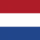 NED U20 Women's 
1st 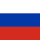 RUS U20 Women's 
2nd 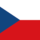 CZE U20 Women's 
3rd 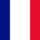 FRA U20 Women's 
4th 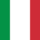 ITA U20 Women's 
5th 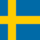 SWE U20 Women's 
6th 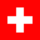 SUI U20 Women's 
7th 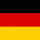 GER U20 Women's 
8th 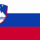 SLO U20 Women's 
9th 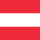 AUT U20 Women's 
10th 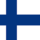 FIN U20 Women's 
11th 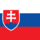 SVK U20 Women's 
12th 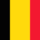 BEL U20 Women's 
13th (tie) 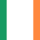 IRL U20 Women's 
13th (tie) 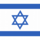 ISR U20 Women's 
13th (tie) 